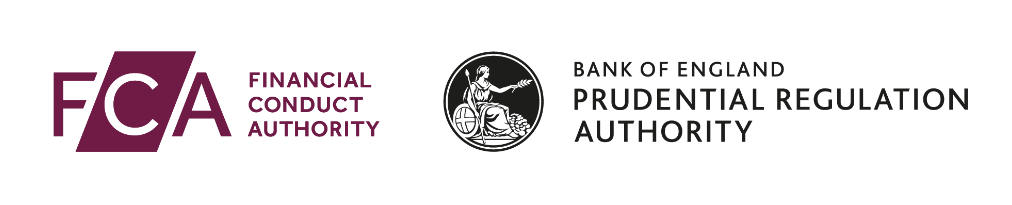 Application for a permission under MIFIDPRU for which there is no dedicated application formFull name of applicant firm	1.1	Details of Senior Manager responsible for this applicationIf the application is being made in respect of a MIFIDPRU investment firm or another SMCR firm, we would expect the individual responsible for it to hold a senior management function (SMF).	2.1	Please confirm which of the following the applicant is MIFIDPRU investment firm that is not a consolidating UK parent entity or a GCT parent undertaking MIFIDPRU investment firm that is a consolidating UK parent entity MIFIDPRU investment firm that is a GCT parent undertaking Consolidating UK parent entity (other than a MIFIDPRU investment firm) GCT parent undertaking (other than a MIFIDPRU investment firm)	2.2	If this application is being made on behalf of other entities within the same group?  Yes 4Please identify those other entities below  No	2.3	Please identify below the rule in MIFIDPRU that relates to the permission you are requesting. Where the permission relates to a provision of the UK CRR (or a binding technical standard originally made under the UK CRR) that is applied by a rule in MIFIDPRU, please identify the UK CRR provision or provision of the binding technical standard and the MIFIDPRU rule that applies it	2.4	Are you applying for the variation of an existing permission that has previously been granted under MIFIDPRU? Yes 4Please provide the reference number below of the previous permission  No	2.5	Is your application based on a precedent published written permission notice? Yes 4Please provide the reference number of the precedent permission and an explanation of why you consider the precedent to be relevant to your application. No	2.6	Please explain why you are applying for the MIFIDPRU permission (or a variation of the existing MIFIDPRU permission)Please give details of how the permission will affect your business, including the activities to which it is relevant and the types of clients or counterparties who may be affected.	2.7	Please explain how any requirements in the MIFIDPRU rule and, if applicable, the UK CRR provision or binding technical standard provision you identified in question2.3 above are metWhere the relevant provisions contain multiple requirements, you must explain how each separate requirement is met. This includes any requirements that may be applied by cross-references to other MIFIDPRU rules or provisions of the UK CRR. If you attach supporting documents to support your application, please tick the box below. Supporting document(s) attached1Contact detailsTitleFirst namesSurnameJob title /positionIndividual reference number (if applicable)2About this permissionFRNNameMIFIDPRU ruleUK CRR provision (if applicable)Binding technical standard provision (if applicable)Permission reference numberRelevance of the precedent permission to this application